Индивидуальный предприниматель Борзов Михаил Сергеевич 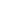 КАРТОЧКА ПРЕДПРИЯТИЯНаименование предприятия (краткое)ООО   ИП Борзов Михаил СергеевичАдрес регистрации143430, МО, Нахабино, ул. Новая Лесная, д.7, кв. 44ИНН507601146106Расчетный счет40802810902000008304БанкЯРОСЛАВСКИЙ Ф-Л ПАО “ПРОМСВЯЗЬБАНК”Корреспондентский счет30101810300000000760БИК047888760ОКПО0199997462ОГРНИП315502400004568Система налогообложенияУСНОТелефон/факс(495) 229-30-45Электронный адресinfo@real-master.ru